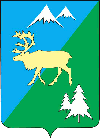 П О С Т А Н О В Л Е Н И ЕАДМИНИСТРАЦИИ БЫСТРИНСКОГО МУНИЦИПАЛЬНОГО РАЙОНА684350, Камчатский край, Быстринскийрайон, с. Эссо, ул. Терешковой, 1, тел/факс 21-330http://essobmr.ru/ admesso@yandex.ruот «24» марта 2023 года № 120Руководствуясь статьей 34 Устава Быстринского муниципального района,ПОСТАНОВЛЯЮ:1. Отменить постановление администрации Быстринского муниципального района от 08.02.2023 года № 60 «Об изменении типа муниципального автономного образовательного учреждения дополнительного образования «Быстринский Дом детского творчества» в целях создания муниципального бюджетного образовательного учреждения дополнительного образования «Быстринский Дом детского творчества»».2. Настоящее постановление подлежит официальному обнародованию, опубликованию и размещению на официальном сайте администрации Быстринского муниципального района.3. Контроль за исполнением данного постановления возложить на заместителя главы администрации БМР по общим вопросам (социального развития, культуре и спорту, молодежной политике, КМНС и другим социально значимым вопросам). 4. Настоящее постановление вступает в силу после его официального обнародования.Глава Быстринского муниципального района 		 			 А.В. Вьюнов______________________________________________________________________Разослано: дело, КУМИ, МАОУ ДО «БДДТ», Прокиной А.В., ООиСЗН АБМР, финансовый отдел АБМР, МЦБ АБМР, прокуратура БР, библиотека с. Эссо, библиотека с. Анавгай, оф.сайт АБМР Об отмене постановления администрации Быстринского муниципального района от 08.02.2023 года № 60